Cari futuri padri e madri, state iniziando un percorso duro, problematico e costoso ! Diventerete a breve GENITORI!!!!.Alcuni di voi per la prima volta, altri magari per la seconda, terza o chissà … ennesima volta.Non smetterete mai più questi panni, per cui cercate di entrare bene nella parte !Un solo suggerimento vorremmo darvi: ricordatevi che per i bambini i propri genitori valgono tutto il mondo; quello che farete o non farete rimarrà impresso per sempre nella loro memoria, e più che mille parole dette varranno molto di più gli esempi che darete loro.Se vi comporterete in maniera adeguata sulla strada sarà molto probabile che i vostri figli, crescendo, emuleranno i vostri comportamenti virtuosi e diventeranno dei futuri ciclomotoristi e automobilisti impeccabili.Con i migliori auguri e …..contattateci pure per ogni informazione.COMANDO POLIZIA LOCALE DI MARCONTel. 041/5997125polizialocale@comune.marcon.ve.itAZIENDA ULSS 12 VENEZIANAConsultorio FamiliareAllacciare sempre le cinture, anche dei passeggeri posteriori e dei seggiolini dei bambini, anche se dovete fare solo poche centinaia di metri. L’esempio che darete loro sarà fondamentale.Utilizzare un tipo di seggiolino adatto al peso del bambino. Fategli considerare che il loro seggiolino è “speciale”.Considerare sempre la strada come un luogo “ostile” e “pericoloso”, comunque “non amichevole” e comportatevi quindi in maniera estremamente prudente.Mai mettersi alla guida non se si è in condizioni psicofisiche ottimali per guidareUn viaggio monotono mette a dura prova la concentrazione e l’attenzione del conducente. Fare pause frequenti.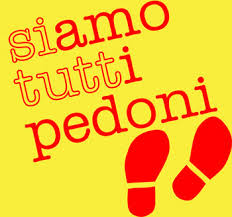 Anche senza smartphone si viveva lo stesso; non è quasi mai necessario rispondere ad una chiamata, messaggio, mail, tweet etc. etc. con estrema urgenza. Se proprio aspettate un messaggio/ telefonata d’importanza “vitale”, fermatevi a bordo strada. Scegliete una posizione in cui siate ben visibili agli altri automobilisti.Velocità e sicurezza non sono mai compatibili; più aumenta la velocità più diminuisce la sicurezza e viceversa.Mantenete in efficienza la vostra auto.Mantenete sempre una distanza di sicurezza adeguata rispetto ai veicoli che vi precedono; attenzione anche alla distanza laterale quando superate biciclette o ciclomotori.Riducete l’uso dell’auto a favore della bici o del camminare; ne guadagnerà la vostra linea, l’ambiente ed il vostro portafogli.BAMBINI SUL POSTO ANTERIORE?Con seggiolino gruppo 0/0+ montato in senso contrario di marcia e con airbag disattivato.Con seggiolini gruppi 1/2/3.E’ SEMPRE RACCOMANDATO IL POSTO CENTRALE POSTERIORE !!